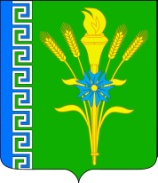 АДМИНИСТРАЦИЯ ТРЕХСЕЛЬСКОГО СЕЛЬСКОГО ПОСЕЛЕНИЯУСПЕНСКОГО РАЙОНАПОСТАНОВЛЕНИЕот 09 января 2018 года                                                                          № 3село ТрехсельскоеОб упорядочении номерных знаков и адресных данных        В связи с уточнением адресного хозяйства на территории Трехсельского сельского поселения, ПОСТАНОВЛЯЮ:Присвоить номерной знак земельным участкам, расположенным в селе Трехсельском, согласно приложению.Контроль над исполнением настоящего постановления возложить на ведущего специалиста администрации Пащенко О.А.Постановление вступает в силу со дня его подписания.И.о.главы Трехсельского сельскогопоселения Успенского района                                                   О.А.ПащенкоПриложение к постановлению № 3 от 09.01.2018 г.администрации Трехсельского сельскогопоселения Успенского районаИ.о.главы Трехсельского сельскогопоселения Успенского района                                                   О.А.ПащенкоФ.И.О.Предыдущий адресПрисвоенный адресИванченко Сергей Владимировичс.Трехсельское        пер.Назаренко,6/2земельный участок № 1 – 1672 кв.м.с.Трехсельское,пер.Назаренко,1 Акадастровый номер 23:34:0702003:461земельный участок № 2 – 1345 кв.м.с.Трехсельское,пер.Назаренко,6/2кадастровый номер 23:34:0702003:461